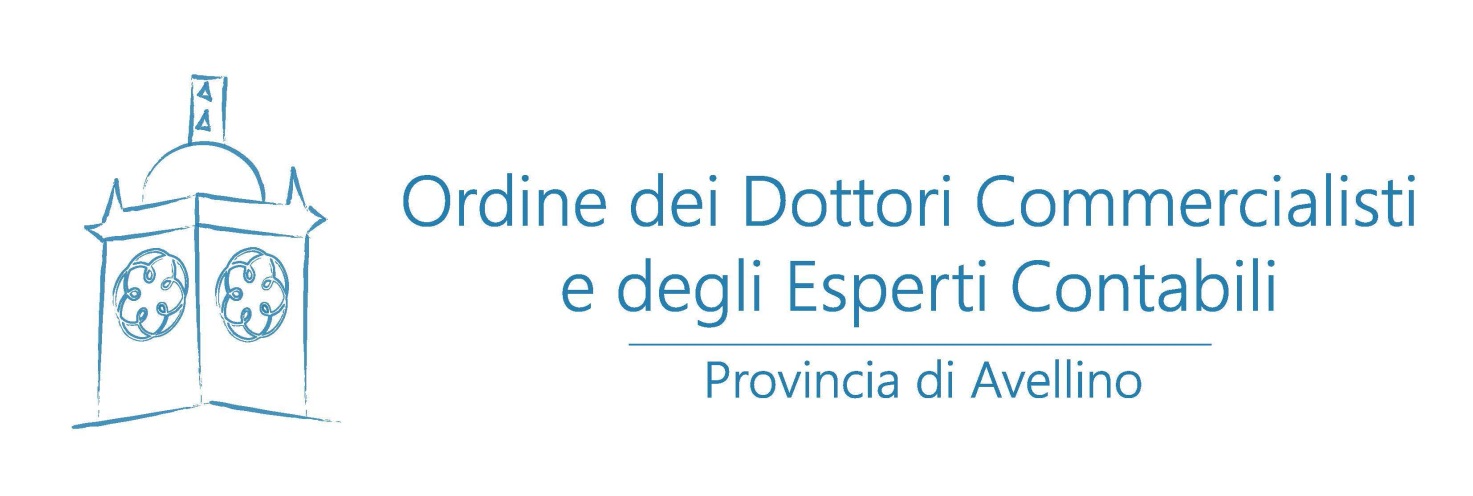 SEMINARIO C7 BIS“La salvaguardia degli equilibri di bilancio art. 193 del TUEL”Mercoledì  28 giugno 2017Scheda di partecipazioneda inoltrare a ODCEC della Provincia di Avellino: info@commercialisti.av.itCognome ___________________________ Nome ___________________________Albo/Registro Revisori Legali1 ________________________________ n._________Codice Fiscale: ______________________________1 Gli iscritti ad un Ordine Professionale non dovranno indicare il numero di iscrizione al Registro dei Revisori Legali.